Об одобрении прогноза социально-экономического развития муниципального района «Улётовский район» Забайкальского края на 2023 год и плановый период 2024 и 2025 годовВ соответствии с Уставом муниципального района "Улётовский район” Забайкальского края, ст. 173 Бюджетного кодекса Российской Федерации:1. Одобрить прогноз социально-экономического развития муниципального района “Улётовский район” Забайкальского края на 2023 год и плановый период 2024 и 2025 годов (Приложения 1,2).2. Направить прогноз социально-экономического развития муниципального района “Улётовский район” Забайкальского края на 2023 год и плановый период 2024 и 2025 годов в Совет муниципального района “Улётовский район” Забайкальского края одновременно с проектом бюджета  муниципального района “Улётовский район” Забайкальского края  на 2023 год и плановый период 2024 и 2025 годов.3. Настоящее распоряжение официально опубликовать путем размещения на официальном сайте муниципального района «Улётовский район» в информационно-телекоммуникационной сети «Интернет» в разделе «Документы» - «Правовые акты администрации» - https://uletov.75.ru/.И.о. главы муниципального района «Улётовский район»                                                           В.А.Горовенко                                                                                                                                                                                                                                                                                                                                                                                                                                     Приложение 2                                                                                                                                                                               к распоряжению администрациимуниципального района "Улётовский район"                                                                                                                                                                            от ____сентября 2022 г. №____/нСПРАВКАосновные показатели социально-экономического развития для обоснования бюджета на 2023 год и плановый период 2024 и 2025 годов по муниципальному району «Улётовский район»* - не включает численность занятых в домашнем хозяйстве (в том числе в личном подсобном хозяйстве), производством товаров и услуг для реализации, в крестьянских (фермерских) хозяйствах (в том числе наемных работников), занятых индивидуальным трудом и по найму у отдельных граждан** - информация представляется для служебного пользования*** - в случае добычи других видов полезных ископаемых на месторождениях Забайкальского края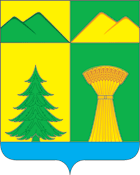 АДМИНИСТРАЦИЯ МУНИЦИПАЛЬНОГО РАЙОНА«УЛЁТОВСКИЙ РАЙОН»ЗАБАЙКАЛЬСКОГО КРАЯРАСПОРЯЖЕНИЕАДМИНИСТРАЦИЯ МУНИЦИПАЛЬНОГО РАЙОНА«УЛЁТОВСКИЙ РАЙОН»ЗАБАЙКАЛЬСКОГО КРАЯРАСПОРЯЖЕНИЕАДМИНИСТРАЦИЯ МУНИЦИПАЛЬНОГО РАЙОНА«УЛЁТОВСКИЙ РАЙОН»ЗАБАЙКАЛЬСКОГО КРАЯРАСПОРЯЖЕНИЕАДМИНИСТРАЦИЯ МУНИЦИПАЛЬНОГО РАЙОНА«УЛЁТОВСКИЙ РАЙОН»ЗАБАЙКАЛЬСКОГО КРАЯРАСПОРЯЖЕНИЕ«___» сентября 2022года«___» сентября 2022года№ ___/нс.УлётыПриложение 1Приложение 1Приложение 1Приложение 1Приложение 1Приложение 1Приложение 1к распоряжению администрациик распоряжению администрациик распоряжению администрациик распоряжению администрациик распоряжению администрациик распоряжению администрациик распоряжению администрациимуниципального района "Улётовский район"муниципального района "Улётовский район"муниципального района "Улётовский район"муниципального района "Улётовский район"муниципального района "Улётовский район"муниципального района "Улётовский район"муниципального района "Улётовский район"от ____ сентября 2022г №____/нот ____ сентября 2022г №____/нот ____ сентября 2022г №____/нот ____ сентября 2022г №____/нот ____ сентября 2022г №____/нот ____ сентября 2022г №____/нот ____ сентября 2022г №____/нОсновные показатели прогноза социально-экономического развития муниципального района "Улетовский район" Забайкальского края на среднесрочный период 2023-2025 годыОсновные показатели прогноза социально-экономического развития муниципального района "Улетовский район" Забайкальского края на среднесрочный период 2023-2025 годыОсновные показатели прогноза социально-экономического развития муниципального района "Улетовский район" Забайкальского края на среднесрочный период 2023-2025 годыОсновные показатели прогноза социально-экономического развития муниципального района "Улетовский район" Забайкальского края на среднесрочный период 2023-2025 годыОсновные показатели прогноза социально-экономического развития муниципального района "Улетовский район" Забайкальского края на среднесрочный период 2023-2025 годыОсновные показатели прогноза социально-экономического развития муниципального района "Улетовский район" Забайкальского края на среднесрочный период 2023-2025 годыОсновные показатели прогноза социально-экономического развития муниципального района "Улетовский район" Забайкальского края на среднесрочный период 2023-2025 годыОсновные показатели прогноза социально-экономического развития муниципального района "Улетовский район" Забайкальского края на среднесрочный период 2023-2025 годыОсновные показатели прогноза социально-экономического развития муниципального района "Улетовский район" Забайкальского края на среднесрочный период 2023-2025 годыОсновные показатели прогноза социально-экономического развития муниципального района "Улетовский район" Забайкальского края на среднесрочный период 2023-2025 годыОсновные показатели прогноза социально-экономического развития муниципального района "Улетовский район" Забайкальского края на среднесрочный период 2023-2025 годыОсновные показатели прогноза социально-экономического развития муниципального района "Улетовский район" Забайкальского края на среднесрочный период 2023-2025 годыОсновные показатели прогноза социально-экономического развития муниципального района "Улетовский район" Забайкальского края на среднесрочный период 2023-2025 годыОсновные показатели прогноза социально-экономического развития муниципального района "Улетовский район" Забайкальского края на среднесрочный период 2023-2025 годыОсновные показатели прогноза социально-экономического развития муниципального района "Улетовский район" Забайкальского края на среднесрочный период 2023-2025 годыОсновные показатели прогноза социально-экономического развития муниципального района "Улетовский район" Забайкальского края на среднесрочный период 2023-2025 годыОсновные показатели прогноза социально-экономического развития муниципального района "Улетовский район" Забайкальского края на среднесрочный период 2023-2025 годыОсновные показатели прогноза социально-экономического развития муниципального района "Улетовский район" Забайкальского края на среднесрочный период 2023-2025 годыПоказателиПоказателиЕдиница измеренияЕдиница измеренияЕдиница измеренияотчет 2020 г.отчет 2020 г.отчет 2021 г.отчет 2021 г.отчет 2021 г.оценка 2022 г.оценка 2022 г.                     Прогноз                     Прогноз                     Прогноз                     Прогноз                     ПрогнозПоказателиПоказателиЕдиница измеренияЕдиница измеренияЕдиница измеренияотчет 2020 г.отчет 2020 г.отчет 2021 г.отчет 2021 г.отчет 2021 г.оценка 2022 г.оценка 2022 г.2023 г.2024 г.2024 г.2025 г.2025 г.НаселениеНаселение1.1Численность населения (в среднегодовом исчислении)Численность населения (в среднегодовом исчислении)тыс. чел.тыс. чел.тыс. чел.181817,817,817,817,617,617,417,317,317,217,21.2Численность населения (на конец года)Численность населения (на конец года)тыс. чел.тыс. чел.тыс. чел.181817,617,617,617,417,417,317,217,217,217,21.3Численность населения трудоспособного возраста (на конец года)Численность населения трудоспособного возраста (на конец года)тыс. чел.тыс. чел.тыс. чел.8,88,88,98,98,99,19,19,39,59,59,79,71.4Численность населения старше трудоспособного возраста
(на конец года)Численность населения старше трудоспособного возраста
(на конец года)тыс. чел.тыс. чел.тыс. чел.4,94,94,64,64,64,44,44,2443,83,81.5Ожидаемая продолжительность жизни при рожденииОжидаемая продолжительность жизни при рождениичисло летчисло летчисло лет68,268,266,866,866,867,667,669707071711.6Общий коэффициент рождаемостиОбщий коэффициент рождаемостичисло родившихся живыми на 1000 человек населениячисло родившихся живыми на 1000 человек населениячисло родившихся живыми на 1000 человек населения11,511,510,310,310,311111212,512,513131.8Общий коэффициент смертностиОбщий коэффициент смертностичисло умерших на 1000 человек населениячисло умерших на 1000 человек населениячисло умерших на 1000 человек населения17,517,521,521,521,517171615,515,515151.9Коэффициент естественного прироста населенияКоэффициент естественного прироста населенияна 1000 человек населенияна 1000 человек населенияна 1000 человек населения-6-6-11,2-11,2-11,2-6-6-4-3-3-2-21.10Миграционный прирост (убыль)Миграционный прирост (убыль)чел.чел.чел.-59-59-87-87-87-70-70-60-45-45-30-30Валовой региональный продуктВаловой региональный продукт2.1Валовой региональный продуктВаловой региональный продуктмлн. руб.млн. руб.млн. руб.Промышленное производствоПромышленное производство3.1Объем отгруженных товаров собственного производства, выполненных работ и услуг собственными силамиОбъем отгруженных товаров собственного производства, выполненных работ и услуг собственными силамимлн. руб.млн. руб.млн. руб.2370,52370,53054,83054,83054,82919,62919,63036,23119,13119,13245,23245,23.2Индекс промышленного производстваИндекс промышленного производства% к предыдущему году в сопоставимых ценах% к предыдущему году в сопоставимых ценах% к предыдущему году в сопоставимых ценах99,999,9102,1102,1102,194,794,7100,2100,3100,3100,4100,4Индексы производства по видам экономической деятельностиИндексы производства по видам экономической деятельности3.3Добыча полезных ископаемых Добыча полезных ископаемых % к предыдущему году в сопоставимых ценах% к предыдущему году в сопоставимых ценах% к предыдущему году в сопоставимых ценах104,1104,1104,9104,9104,993,593,51001001001001003.4Добыча угля Добыча угля % к предыдущему году в  сопоставимых ценах% к предыдущему году в  сопоставимых ценах% к предыдущему году в  сопоставимых ценах104,1104,1104,9104,9104,993,593,51001001001001003.5Обрабатывающие производства Обрабатывающие производства % к предыдущему годув сопоставимых ценах % к предыдущему годув сопоставимых ценах % к предыдущему годув сопоставимых ценах 88,588,5939393100,3100,3101101,4101,4101,9101,93.6Производство пищевых продуктов Производство пищевых продуктов % к предыдущему году в сопоставимых ценах% к предыдущему году в сопоставимых ценах% к предыдущему году в сопоставимых ценах101,3101,394,894,894,8101,1101,1100,8101101101,3101,33.7Обработка древесины и производство изделий из дерева и пробки, кроме мебели, производство изделий из соломки и материалов для плетения Обработка древесины и производство изделий из дерева и пробки, кроме мебели, производство изделий из соломки и материалов для плетения % к предыдущему году в сопоставимых ценах% к предыдущему году в сопоставимых ценах% к предыдущему году в сопоставимых ценах8585939393100,1100,1101101,5101,51021023.8Деятельность полиграфическая и копирование носителей информации Деятельность полиграфическая и копирование носителей информации % к предыдущему году в сопоставимых ценах% к предыдущему году в сопоставимых ценах% к предыдущему году в сопоставимых ценах20020064,364,364,3100,4100,4100,4100,5100,5100,5100,53.9Обеспечение электрической энергией, газом и паром;
кондиционирование воздуха Обеспечение электрической энергией, газом и паром;
кондиционирование воздуха % к предыдущему году в сопоставимых ценах% к предыдущему году в сопоставимых ценах% к предыдущему году в сопоставимых ценах76,276,293,393,393,31001001001001001001003.10Водоснабжение; водоотведение, организация сбора и утилизации отходов, деятельность по ликвидации загрязнений Водоснабжение; водоотведение, организация сбора и утилизации отходов, деятельность по ликвидации загрязнений % к предыдущему году в сопоставимых ценах% к предыдущему году в сопоставимых ценах% к предыдущему году в сопоставимых ценах65,565,596,196,196,1100100100100100100100Сельское хозяйствоСельское хозяйство4.1Индекс производства продукции сельского хозяйстваИндекс производства продукции сельского хозяйства% к предыдущему году в сопоставимых ценах% к предыдущему году в сопоставимых ценах% к предыдущему году в сопоставимых ценах98,598,5100,8100,8100,8101101101,1101,3101,3101,6101,64.2Индекс производства продукции растениеводстваИндекс производства продукции растениеводства% к предыдущему году в сопоставимых ценах% к предыдущему году в сопоставимых ценах% к предыдущему году в сопоставимых ценах103,2103,2104,1104,1104,1102,3102,3102,5102,8102,8103,0103,04.3Индекс производства продукции животноводстваИндекс производства продукции животноводства% к предыдущему году в сопоставимых ценах% к предыдущему году в сопоставимых ценах% к предыдущему году в сопоставимых ценах94,294,297,997,997,9100,2100,2100,3100,3100,3100,4100,4СтроительствоСтроительство5.1Объем работ, выполненных по виду деятельности "Строительство"Объем работ, выполненных по виду деятельности "Строительство"в ценах соответствующих лет; млн руб.в ценах соответствующих лет; млн руб.в ценах соответствующих лет; млн руб.185185808080206206220232,5232,5244,0244,05.2Индекс физического объема работ, выполненных по виду деятельности "Строительство"Индекс физического объема работ, выполненных по виду деятельности "Строительство"% к предыдущему году в сопоставимых ценах% к предыдущему году в сопоставимых ценах% к предыдущему году в сопоставимых ценах101,83101,8341,241,241,2В 2,3 разВ 2,3 раз1001001001001005.3Индекс-дефлятор по виду деятельности "Строительство"Индекс-дефлятор по виду деятельности "Строительство"% г/г% г/г% г/г103,8103,8104,9104,9104,9111,4111,4106,8105,3105,3104,8104,85.4Ввод в действие жилых домовВвод в действие жилых домовтыс. кв. м общей площадитыс. кв. м общей площадитыс. кв. м общей площади3,053,051,71,71,71,71,71,71,71,71,71,7Торговля и услуги населениюТорговля и услуги населению6.1Индекс потребительских цен на товары и услуги, на конец годаИндекс потребительских цен на товары и услуги, на конец года% к декабрю предыдущего года% к декабрю предыдущего года% к декабрю предыдущего года104,9104,9108,0108,0108,0118,7118,7110,2105,0105,0104,2104,26.3Оборот розничной торговлиОборот розничной торговлимлн рублеймлн рублеймлн рублей152215221648,71648,71648,71976,61976,62178,22287,12287,12383,12383,16.4Индекс физического объема оборота розничной торговлиИндекс физического объема оборота розничной торговли% к предыдущему году в сопоставимых ценах% к предыдущему году в сопоставимых ценах% к предыдущему году в сопоставимых ценах93,193,1100,3100,3100,31011011001001001001006.5Объем платных услуг населениюОбъем платных услуг населениюмлн рублеймлн рублеймлн рублей2012012112112112332332492612612752756.6Индекс физического объема платных услуг населениюИндекс физического объема платных услуг населению% к предыдущему году в сопоставимых ценах% к предыдущему году в сопоставимых ценах% к предыдущему году в сопоставимых ценах89,689,6100,1100,1100,1100,3100,3100,5100,5100,51011016.7Индекс-дефлятор объема платных услуг населениюИндекс-дефлятор объема платных услуг населению% г/г% г/г% г/г103,2103,2104,9104,9104,9109,9109,9106,5104,3104,3104,3104,3Малое и среднее предпринимательство, включая микропредприятияМалое и среднее предпринимательство, включая микропредприятия7.1Количество малых и средних предприятий, включая микропредприятия (на конец года)Количество малых и средних предприятий, включая микропредприятия (на конец года)единицединицединиц4343434343444444454545457.2Среднесписочная численность работников на предприятиях малого и среднего предпринимательства (включая микропредприятия) (без внешних совместителей)Среднесписочная численность работников на предприятиях малого и среднего предпринимательства (включая микропредприятия) (без внешних совместителей)тыс. чел.тыс. чел.тыс. чел.0,360,360,370,370,370,380,380,380,390,390,390,397.3Оборот малых и средних предприятий, включая микропредприятияОборот малых и средних предприятий, включая микропредприятиямлрд руб.млрд руб.млрд руб.0,30,30,350,350,350,370,370,40,40,40,40,4ИнвестицииИнвестиции8.1Инвестиции в основной капиталИнвестиции в основной капиталмлн рублеймлн рублеймлн рублей450450459459459515,6515,6551,6583583611,6611,68.2Индекс физического объема инвестиций в основной капиталИндекс физического объема инвестиций в основной капитал% к предыдущему году в сопоставимых ценах% к предыдущему году в сопоставимых ценах% к предыдущему году в сопоставимых ценах98,9198,919797971001001001001001001008.3Индекс-дефлятор инвестиций в основной капиталИндекс-дефлятор инвестиций в основной капитал% г/г% г/г% г/г105,6105,6104,9104,9104,9111,4111,4106,8105,3105,3104,8104,8Консолидированный бюджет муниципального района «Улётовский район»Консолидированный бюджет муниципального района «Улётовский район»9.1Доходы консолидированного бюджета муниципального района «Улётовский район»Доходы консолидированного бюджета муниципального района «Улётовский район»млн. руб.млн. руб.млн. руб.816,9816,9790,9790,9790,9829,9829,9602592,5592,5592,5592,59.2Налоговые и неналоговые доходы, всегоНалоговые и неналоговые доходы, всегомлн. руб.млн. руб.млн. руб.200,3200,3211,8211,8211,8212,3212,3223,5237,2237,2237,2237,29.3Налоговые доходы консолидированного бюджета муниципального района «Улётовский район» всего, в том числе:Налоговые доходы консолидированного бюджета муниципального района «Улётовский район» всего, в том числе:млн. руб.млн. руб.млн. руб.174,7174,7189,9189,9189,9195195207,6221,2221,2221,2221,29.3.1налог на прибыль организацийналог на прибыль организациймлн. руб.млн. руб.млн. руб.9.3.2налог на доходы физических лицналог на доходы физических лицмлн. руб.млн. руб.млн. руб.130,2130,2136,2136,2136,2141,6141,6153,5166,7166,7166,7166,79.3.3налог на добычу полезных ископаемыхналог на добычу полезных ископаемыхмлн. руб.млн. руб.млн. руб.7,97,97,96,46,46,46,46,46,46,49.3.4налог, взимаемый в связи с применением упрощенной системы налогообложенияналог, взимаемый в связи с применением упрощенной системы налогообложениямлн. руб.млн. руб.млн. руб.3,83,89,19,19,19,49,49,7101010109.3.5налог на имущество физических лицналог на имущество физических лицмлн. руб.млн. руб.млн. руб.333,13,13,13,33,33,33,33,33,33,39.3.6земельный налогземельный налогмлн. руб.млн. руб.млн. руб.8,98,98,58,58,59,39,39,39,39,39,39,39.4Неналоговые доходыНеналоговые доходымлн. руб.млн. руб.млн. руб.25,625,621,921,921,917,217,215,915,915,915,915,99.5Безвозмездные поступления всегоБезвозмездные поступления всегомлн. руб.млн. руб.млн. руб.616,6616,6578,8578,8578,8617,4617,4378,5355,4355,4355,4355,49.6Расходы консолидированного бюджета муниципального района «Улётовский район» всего, в том числе по направлениям:Расходы консолидированного бюджета муниципального района «Улётовский район» всего, в том числе по направлениям:млн. руб.млн. руб.млн. руб.819,3819,3782,5782,5782,5841,8841,8600,9591,5591,5591,5591,59.6.1общегосударственные вопросыобщегосударственные вопросымлн. руб.млн. руб.млн. руб.94,494,4101,6101,6101,688,288,285,285,285,285,285,29.6.2национальная оборонанациональная оборонамлн. руб.млн. руб.млн. руб.1,41,41,41,41,41,51,51,51,51,51,51,59.6.3национальная безопасность и правоохранительная деятельностьнациональная безопасность и правоохранительная деятельностьмлн. руб.млн. руб.млн. руб.3,93,91,51,51,52,62,61,91,91,91,91,99.6.4национальная экономиканациональная экономикамлн. руб.млн. руб.млн. руб.45,945,943,843,843,847,747,739,923,423,423,423,49.6.5жилищно-коммунальное хозяйствожилищно-коммунальное хозяйствомлн. руб.млн. руб.млн. руб.58,458,436,736,736,739,639,612,33,43,43,43,49.6.6охрана окружающей средыохрана окружающей средымлн. руб.млн. руб.млн. руб.21,121,10,50,50,500000009.6.7образованиеобразованиемлн. руб.млн. руб.млн. руб.493,1493,1463,8463,8463,8523,2523,2371,8378,8378,8378,8378,89.6.8культура, кинематографиякультура, кинематографиямлн. руб.млн. руб.млн. руб.55,455,460,660,660,666,866,852,147,747,747,747,79.6.9здравоохранениездравоохранениемлн. руб.млн. руб.млн. руб.9.6.10социальная политикасоциальная политикамлн. руб.млн. руб.млн. руб.17,717,720,620,620,618,518,514,713,513,513,513,59.6.11физическая культура и спортфизическая культура и спортмлн. руб.млн. руб.млн. руб.0,70,70,40,40,40,80,80,70,60,60,60,69.6.12средства массовой информациисредства массовой информациимлн. руб.млн. руб.млн. руб.1,21,21,71,71,71,51,5000009.7Дефицит(-), профицит(+) консолидированного бюджета муниципального района «Улётовский район», млн рублейДефицит(-), профицит(+) консолидированного бюджета муниципального района «Улётовский район», млн рублеймлн. руб.млн. руб.млн. руб.-2,4-2,48,38,38,312121,11,11,11,11,19.8Муниципальный долг муниципальных образований, входящих в состав субъекта Российской ФедерацииМуниципальный долг муниципальных образований, входящих в состав субъекта Российской Федерациимлн. руб.млн. руб.млн. руб.191916,916,916,915,915,914,813,713,712,712,710.1Реальные располагаемые денежные доходы населенияРеальные располагаемые денежные доходы населения% г/г% г/г% г/г87878585858787889090909010.2Прожиточный минимум в среднем на душу населения (в среднем за год), в том числе по основным социально-демографическим группам населения:Прожиточный минимум в среднем на душу населения (в среднем за год), в том числе по основным социально-демографическим группам населения:руб./мес.руб./мес.руб./мес.13186131861361313613136131628616286171001795517955188531885310.2.1трудоспособного населениятрудоспособного населенияруб./мес.руб./мес.руб./мес.13698136981414614146141461775117751186391957119571205502055010.2.2пенсионеровпенсионеровруб./мес.руб./мес.руб./мес.10396103961125611256112561400514005147051544015440162121621210.2.3детейдетейруб./мес.руб./мес.руб./мес.13949139491442814428144281723617236180981900319003199531995310.4.Численность населения с денежными доходами ниже прожиточного минимума к общей численности населенияЧисленность населения с денежными доходами ниже прожиточного минимума к общей численности населения%%%252525252524242423232323Труд и занятостьТруд и занятость11.1Численность трудовых ресурсов Численность трудовых ресурсов тыс. человектыс. человектыс. человек9,39,39,39,39,39,39,39,39,39,39,39,311.2Численность занятых в экономике – всего, в том числе по основным видам деятельности:Численность занятых в экономике – всего, в том числе по основным видам деятельности:тыс. человектыс. человектыс. человек3,83,83,823,823,823,843,843,853,883,883,93,911.2.1сельское, лесное хозяйство, охота, рыболовство и рыбоводствосельское, лесное хозяйство, охота, рыболовство и рыбоводствотыс. человектыс. человектыс. человек0,180,180,190,190,190,20,20,210,220,220,240,2411.2.2добыча полезных ископаемыхдобыча полезных ископаемыхтыс. человектыс. человектыс. человек0,30,30,30,30,30,30,30,30,30,30,30,311.2.3обрабатывающие производстваобрабатывающие производстватыс. человектыс. человектыс. человек0,240,240,240,240,240,250,250,250,250,250,250,2511.2.4торговля оптовая и розничная; ремонт автотранспортных средств и мотоцикловторговля оптовая и розничная; ремонт автотранспортных средств и мотоцикловтыс. человектыс. человектыс. человек0,30,30,30,30,30,30,30,30,30,30,30,311.2.5образованиеобразованиетыс. человектыс. человектыс. человек0,740,740,750,750,750,750,750,750,760,760,760,7611.2.6деятельность в области здравоохранения и социальных услугдеятельность в области здравоохранения и социальных услугтыс. человектыс. человектыс. человек0,670,670,670,670,670,680,680,680,680,680,690,6911.2.7деятельность в области культуры, спорта, организации досуга и развлеченийдеятельность в области культуры, спорта, организации досуга и развлеченийтыс. человектыс. человектыс. человек0,10,10,10,10,10,10,10,10,10,10,10,111.2.8прочие виды экономической деятельностипрочие виды экономической деятельноститыс. человектыс. человектыс. человек1,271,271,271,271,271,271,271,271,271,271,281,2811.3.Номинальная начисленная среднемесячная заработная плата работников организацийНоминальная начисленная среднемесячная заработная плата работников организацийрублейрублейрублей35438354383789337893378934193841938456154956149561530285302811.4Темп роста номинальной начисленной среднемесячной заработной платы работников организацийТемп роста номинальной начисленной среднемесячной заработной платы работников организаций% г/г% г/г% г/г105105106,9106,9106,9110,7110,7108,8108,7108,710710711.5Среднемесячная начисленная заработная плата наемных работников в организациях, у индивидуальных предпринимателей и физических лиц (среднемесячный доход от трудовой деятельности)Среднемесячная начисленная заработная плата наемных работников в организациях, у индивидуальных предпринимателей и физических лиц (среднемесячный доход от трудовой деятельности)рублейрублейрублей18195181951910519105191052006020060212642253922539241172411711.6Темп роста среднемесячной начисленной заработной платы наемных работников в организациях, у индивидуальных предпринимателей и физических лиц (среднемесячный доход от трудовой деятельности)Темп роста среднемесячной начисленной заработной платы наемных работников в организациях, у индивидуальных предпринимателей и физических лиц (среднемесячный доход от трудовой деятельности)% г/г% г/г% г/г107,5107,510510510510510510610610610710711.7Реальная заработная плата работников организацийРеальная заработная плата работников организаций% г/г% г/г% г/г97979696969494959797979711.8Уровень зарегистрированной безработицы (на конец года)Уровень зарегистрированной безработицы (на конец года)%%%5,35,31,61,61,61,61,61,51,51,51,41,411.9Общая численность безработных (по методологии МОТ)Общая численность безработных (по методологии МОТ)тыс. чел.тыс. чел.тыс. чел.0,4 0,4 0,20,20,20,20,20,10,10,10,10,111.10Численность безработных, зарегистрированных в государственных учреждениях службы занятости населения (на конец года)Численность безработных, зарегистрированных в государственных учреждениях службы занятости населения (на конец года)тыс. чел.тыс. чел.тыс. чел.0,50,50,10,10,10,10,10,10,10,10,10,111.11Фонд заработной платы работников организацийФонд заработной платы работников организациймлн. руб.млн. руб.млн. руб.1330,21330,21404,61404,61404,61563,11563,11712,21863,91863,91996,21996,211.12Темп роста фонда заработной платы работников организацийТемп роста фонда заработной платы работников организаций% г/г% г/г% г/г102,6102,6105,6105,6105,6111,3111,3109,5108,9108,9107,1107,1№ п/пПоказателиЕдиницы измерения2021 г.отчет2022г.оценка2023 г. прогноз2023 г. прогноз2023 г. прогноз2024 г. прогноз2024 г. прогноз2024 г. прогноз2025 г. прогноз2025 г. прогноз2025 г. прогноз№ п/пПоказателиЕдиницы измерения2021 г.отчет2022г.оценкапо предложению муниципального района, муниципального округа, городского округапо предложению Минэкономразвития  Забайкальского краясогласованное предложениепо предложению муниципального района, муниципального округа, городского округапо предложению Минэкономразвития  Забайкальского краясогласованное предложениепо предложению муниципального района, муниципального округа, городского округапо предложению Минэкономразвития  Забайкальского краясогласованное предложение1Объем отгруженных товаров собственного производства, выполненных работ и услуг собственными силами1.1в действующих ценах каждого годамлн. рублей3054,82919,63036,23036,23036,23119,13119,13119,13245,23245,23245,21.2в сопоставимых ценахв % к пред. году102,194,7100,2100,2100,2100,3100,3100,3100,4100,4100,42Объем выполненных работ по виду деятельности «строительство»2.1в действующих ценах каждого годамлн. руб.80206220220220232,5232,5232,52442442442.2в сопоставимых ценахв % к пред. году41,2В 2,3 раза1001001001001001001001001003Объем инвестиций (в основной капитал) за счет всех источников финансирования – всегомлн. руб.459515,6551,6551,6551,6583583583611,6611,6611,63.1в сопоставимых ценахв % к пред. году971001001001001001001001001001004Фонд заработной платы работников организаций млн рублей1404,61563,11712,21712,21712,21863,91863,91863,91996,21996,21996,25Среднесписочная численность работников организации* человек308931063128312831283134313431343137313731376Среднемесячная заработная плата одного работающегорублей37893419384561545615456154956149561495615302853028530287Объем добычи полезных ископаемых7.1Бурый угольтыс.тонн153014311431143114311431143114311431143114317.2Бурый угольмлн. руб.25022253,52343,72343,72343,72390,52390,52390,52474,22474,22474,28Протяженность автомобильных дорог местного значения, находящихся в собственности муниципальных образований на 2022  год и плановый период         2023–2024  годов8Протяженность автомобильных дорог местного значения, находящихся в собственности муниципальных образований на 2022  год и плановый период         2023–2024  годовкм372,31372,31372,31372,31372,31372,31372,31372,31372,31372,31372,31